#48CADMIUMCd48	112.414BATTERIJENVERFGIFTIGCadmium wordt voornamelijk gebruikt  in oplaadbare nikkel-cadmiumbatterijen  , maar deze worden  afgebouwd .Cadmiumpigmenten geven verven gele, oranje en rode tinten en werden gebruikt door kunstenaars zoals Van Gogh..De hoge toxiciteit van cadmium heeft in veel landen  geleid tot pogingen om het aanbod en gebruik ervan te verminderen.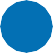 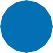 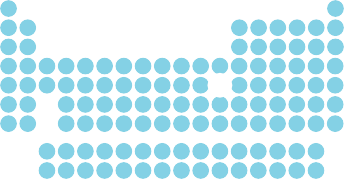 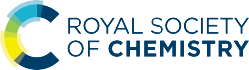 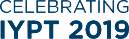 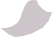 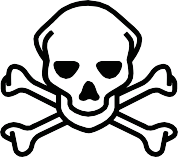 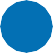 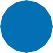 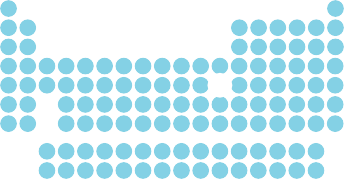 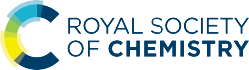 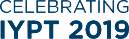 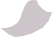 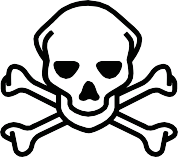 Ci	© 2019 Andy Brunning/Royal Society of Chemistry	#IYPT2019